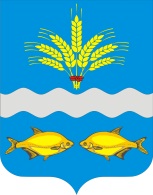 МЕСТНОЕ САМОУПРАВЛЕНИЕ СИНЯВСКОГО СЕЛЬСКОЕ ПОСЕЛЕНИЕНЕКЛИНОВСКОГО РАЙОНА    РОСТОВСКОЙ ОБЛАСТИ ПОСТАНОВЛЕНИЕс. Синявское12.07.2019 г.                                                                                               № 28
О внесении изменений в постановление № 11 от 22.03.2018г«Об утверждении Кодекса этики и служебного поведениямуниципальных служащих Администрации Синявского сельского поселения»
В соответствии с Федеральным законом от 01.05.2019 № 73-ФЗ “О внесении изменения в статью 3 Федерального закона "О запрете отдельным категориям лиц открывать и иметь счета (вклады), хранить наличные денежные средства и ценности в иностранных банках, расположенных за пределами территории Российской Федерации, владеть и (или) пользоваться иностранными финансовыми инструментами", в целях приведения постановления администрации Синявского сельского поселения № 11 от 22.03.2018 г. «Об утверждении Кодекса этики и служебного поведения муниципальных служащих Администрации Синявского сельского поселения» в соответствие с действующим законодательством Администрация Синявского  сельского поселения постановляет:1. Пункт 8 Антикоррупционного стандарта поведения муниципального служащего в сфере служебного поведения изложить в следующей редакции:«8. Запрет открывать и иметь счета (вклады), хранить наличные денежные средства и ценности в иностранных банках, расположенных за пределами территории Российской Федерации, владеть и (или) пользоваться иностранными финансовыми инструментами.Данный запрет установлен подпунктом «з» пункта 1 части 1 статьи 2 Федерального закона от 07.05.2013 № 79-ФЗ «О запрете отдельным категориям лиц открывать и иметь счета (вклады), хранить наличные денежные средства и ценности в иностранных банках, расположенных за пределами территории Российской Федерации, владеть и (или) пользоваться иностранными финансовыми инструментами». В случае получения в результате принятия наследства в соответствии с законодательством Российской Федерации или законодательством иностранного государства лицами, указанными в части 1 статьи 2 Федерального закона от 07.05.2013 № 79-ФЗ счетов (вкладов), наличных денежных средств и ценностей в иностранных банках, расположенных за пределами территории Российской Федерации, в прямое и косвенное (через третьих лиц) владение и (или) пользование иностранных финансовых инструментов, а также приобретения статуса учредителя и (или) бенефициара учрежденного в соответствии с законодательством иностранного государства доверительного управления наследственным имуществом (наследственного фонда, траста) указанные лица обязаны в течение шести месяцев со дня принятия наследства или передачи иностранных финансовых инструментов учредителю и (или) бенефициару доверительного управления наследственным имуществом (наследственного фонда, траста) закрыть счета (вклады), прекратить хранение наличных денежных средств и ценностей в иностранных банках, расположенных за пределами территории Российской Федерации, и (или) осуществить отчуждение полученных иностранных финансовых инструментов, прекратить владение и (или) пользование иностранными финансовыми инструментами иным способом.Муниципальные служащие при представлении сведений о доходах указывают сведения о принадлежащем им, их супругам и несовершеннолетним детям недвижимом имуществе, находящемся за пределами территории Российской Федерации, об источниках получения средств, за счет которых приобретено указанное имущество, о своих обязательствах имущественного характера за пределами территории Российской Федерации, а также сведения о таких обязательствах своих супруг (супругов) и несовершеннолетних детей.В случае невозможности выполнить требования Федерального закона от 07.05.2013 № 79-ФЗ в связи с арестом, запретом распоряжения, наложенными компетентными органами иностранного государства в соответствии с законодательством данного иностранного государства, на территории которого находятся счета (вклады), осуществляется хранение наличных денежных средств и ценностей в иностранном банке и (или) имеются иностранные финансовые инструменты, или в связи с иными обстоятельствами, не зависящими от воли гражданского служащего или воли его супруги (супруга) и несовершеннолетних детей, таким должностным лицом направляется заявление в комиссию по соблюдению требований к служебному поведению муниципальных служащих Администрации Синявского  сельского поселения и урегулированию конфликта интересов в порядке, установленном постановлением Администрации Синявского  сельского поселения от 13.06.2018 № 29Несоблюдение данного запрета влечет увольнение с муниципальной службы в связи с утратой доверия.»2. Абзац 1 пункта 9 Антикоррупционного стандарта поведения муниципального служащего в сфере служебного поведения изложить в следующей редакции:«Запрет на получение муниципальным служащим в связи с должностным положением или в связи с исполнением должностных обязанностей вознаграждения от физических и юридических лиц.»3. Абзац 2 пункта 10 Антикоррупционного стандарта поведения муниципального служащего в сфере служебного поведения изложить в следующей редакции:В соответствии с пунктом 3 части 1 статьи 14 Федерального закона от 02.03.2007 № 25-ФЗ гражданским служащим запрещается заниматься предпринимательской деятельностью лично или через доверенных лиц, участвовать в управлении коммерческой организацией или в управлении некоммерческой организацией (за исключением участия в управлении политической партией; участия на безвозмездной основе в управлении органом профессионального союза, в том числе выборным органом первичной профсоюзной организации, созданной в органе местного самоуправления, аппарате избирательной комиссии муниципального образования; участия в съезде (конференции) или общем собрании иной общественной организации, жилищного, жилищно-строительного, гаражного кооперативов, товарищества собственников недвижимости; участия на безвозмездной основе в управлении указанными некоммерческими организациями (кроме политической партии и органа профессионального союза, в том числе выборного органа первичной профсоюзной организации, созданной в органе местного самоуправления, аппарате избирательной комиссии муниципального образования) в качестве единоличного исполнительного органа или вхождения в состав их коллегиальных органов управления с разрешения представителя нанимателя (работодателя), которое получено в порядке, установленном муниципальным правовым актом), кроме представления на безвозмездной основе интересов муниципального образования в органах управления и ревизионной комиссии организации, учредителем (акционером, участником) которой является муниципальное образование, в соответствии с муниципальными правовыми актами, определяющими порядок осуществления от имени муниципального образования полномочий учредителя организации или управления находящимися в муниципальной собственности акциями (долями участия в уставном капитале); иных случаев, предусмотренных федеральными законами.»4. Настоящее постановление вступает в силу со дня его официального опубликования и подлежит размещению на официальном сайте Синявского  сельского поселения.5. Контроль за исполнением настоящего постановления оставляю за собой.Глава АдминистрацииСинявского  сельского поселения                                                        Л.Н.Ермолова